                                                                                                                                                                                                                                                                                                                                                                                                                                                                                                                                                                                                                                                                                                                                                                                                                                                                                                                                                                                                                                                                                                                                                                                          St Pius X Catholic Parish Heidelberg West acknowledges the Wurundjeri people.Fr Wayne Edwards:  St Pius X Presbytery 419 Waterdale Rd Heidelberg West 3081Tel: 9457 5794   Fax: 9457 1036   Email: heidelbergwest@cam.org.auExodus Community: 273 Liberty Parade Heidelberg West Tel: 9457 7593 School Principal: Barbara Gomez Tel: 9457 3776 Email: bgomez@spxhw.catholic.edu.au_________________________________________________________________________________________________MASS TIMES Sundays  	Saturday Vigil 7pm   Sunday 9am & 11.00am	Exodus Community, 12 Noon in the shed at 273 Liberty Pde, Heidelberg West        Weekdays	9am Tuesday, Wednesday, Thursday, Friday, SaturdayCONFESSIONS & ROSARY    	After 9am Mass on Saturday morningsCHURCH OPEN FOR PRAYER	8.30am – 4pm on school days only  PARISH WEBSITE - pol.org.au/heidelbergwest St Pius X Catholic Church Heidelberg West actively works to listen to, empower and protect children, and has zero tolerance for child abuse and neglect.              PLEASE LOOK AFTER YOUR CHILDREN WHILE MASS IS IN PROGRESS                                                                                    Reflection: “Jesus came and stood among them and said to them, ‘Peace be with you. ’John 20:19Are you good at making people feel welcome? When you meet someone new, like a new neighbour, a new work colleague or a new parishioner, do you make them feel at home? When we make people feel welcome, we make them feel like they are included instead of being excluded. We are made for relationships – with God and each other. When you see yourself as a beloved son or daughter of God, you tend to see others the same way, too – just as God, Our Father, sees us.Next Sunday: April 23NEXT SUNDAY’S READING – 3RD SUNDAY OF EASTERActs 2:14, 22-33: Ps 15: 1-2, 5, 7-11: 1Pet 1:17-21: Lk 24:13-35ST PIUS X - MAY FAIR Sunday 21st May 8.30am – 2.00pm. If you would like to be a stall holder and promote your goods i.e. Art, Craft, Plants, Baked Goods (labelled with ingredients), or provide an activity for children, please contact Junia 9457 5794FOLLOW US ON FACEBOOK: St Pius X Catholic Parish WEBPAGE: pol@cam.org.au/heidelbergwestPrayers for the Sick: Dan Quigley, Hannah Steane, Garry ConstanceFor the recently departed: Teresa Torchia Anniversary of Death: Paolo Lucciantonio, Gerard Shortal, Mirella Gigliotto, Graeme Meade, Olive Stewart, Joseph Mauldon, John Mc Convill, SENIORS GET TOGETHER –APRIL  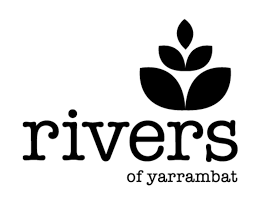 All seniors (over 55) are more than welcome to join us at our monthly gatherings. Join us on Wednesday 19th April, for a bus trip to Rivers of Yarrambat Garden Centre. Please call the office 9457 5794 to book your spot. Bus leaving St Pius X carpark @ 11am sharp. All Welcome! 3 SPOTS LEFT ON THE BUS FOR THIS TRIPPROJECT COMPASSIONCaritas Australia would like to THANK YOU for supporting Project Compassion 2023. If you still have your Project Compassion box or set of envelopes at home, please bring them back next week or visit caritas.org.au/project-compassion and donate online your generosity will empower the world’s most vulnerable communities to grow stronger and lift themselves out of poverty. READING ROSTERCopies of the new reading roster are available in the sacristy. Thank you for your continued support. HOME VISITATION GROUP 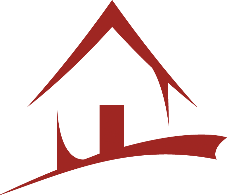 Our Visitations team visit sick, lonely or bereaved people in their homes on a Thursday afternoon. If you would like a visit or know someone that would appreciate a visit please contact Junia at the parish house on 9457 5794. EXPERIENCE TAÍZÉ Friday, 28 April, 6pm-7pm at St Pius X ChurchCome and experience this calming, quieting, welcome respite from the hustle and bustle of life…. All are welcome!  FR. WAYNE ANNUAL LEAVE Fr Wayne will be away on leave from Monday 1st May to Friday 19th May. In his absence Fr Terry Bergen will celebrate our Saturday 7pm Vigil Mass and our Sunday 11am service. Fr Pat Purcell has kindly offered to celebrate our 9am Sunday morning service. We welcome them both and thank them for their assistance and generosity. FACE MASKS & RAPID ANTIGEN TEST KITSThere are still some face masks and COVID19 test kits available. Both are FREE and can be taken from the Church foyer after each weekend Mass. WALKERS WANTEDWe are looking for volunteers to help distribute May Fair flyers to homes in the local area. If you are a walker and have time to drop a flyer into someone’s letter box please contact Junia at the parish house on 9457 5794. Next Parish Pastoral Council meeting Tuesday 18th April @ 7pm. ReaderSpecial MinistersSaturday 7:00pmPhoebe DaviesSunday 9:00amJulie GillSunday 11:00amFelicity Paolucci